Introduction TESTGraph the following functions. Determine their domains, Ranges, exact values of the intercepts and vertex when relevant.
a) 			 										[3]

Domain: 					Range:

x-intercepts: 				y-intercept:

b)  											[4]

Domain: 					Range:

x-intercepts: 				y-intercept:

Vertex:
c)  												[3]
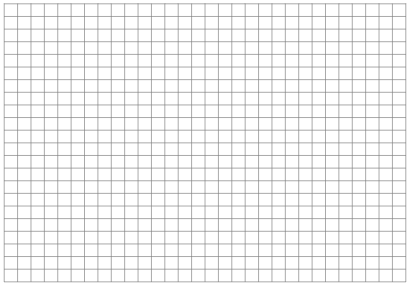 

Domain: 					Range:


x-intercepts: 					y-intercept:


e)  											[3]



Domain: 					Range:


x-intercepts: 					y-intercept:
Solve the following equations algebraically. Keep exact values. 					    [17]
a) 					b) 






c) 	 by factoring			d) 












e) 				f) 










a) Rewrite in vertex form 											[1]
 



b) Rewrite in factored form. 										[2]
  					 											[1]  


Determine the equations of the following graphs. 								[4]
a)   						b)
 		 		




c) 							
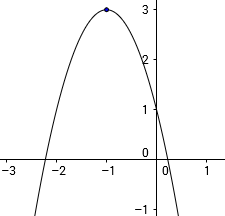 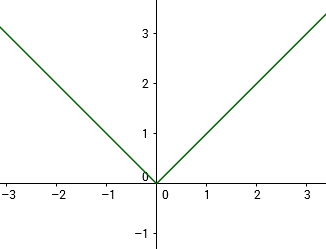 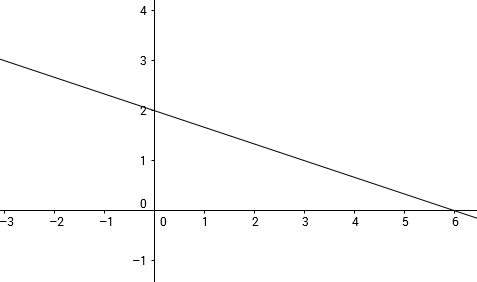 a) Let  and .  Determine the expressions of the following composite functions: 	[2]

 					[2]